Patróni proti epidémiám:16. august: sv. Rochus, pútnik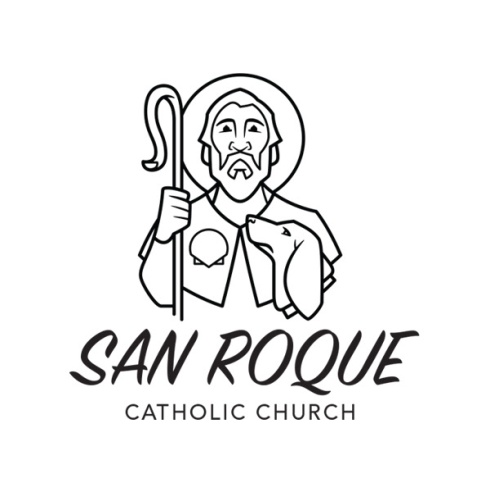 Narodil sa okolo roku 1295 v Montpellier (južné Francúzsko). Potom, čo veľmi skoro stratil otca i matku, ktorí boli veľmi zbožní, rozdal všetko svoje bohatstvo medzi chudobné mestá a šiel svetom ako nemajetný pútnik. Prvá cesta viedla Rochusa do Ríma. Cestou prejavil mladý muž svoj dar zázračného uzdravovania: vyliečil znamením kríža mnohých chorých morom. Aj v Ríme týmto spôsobom zachránil od smrti veľa chorých. Na spiatočnej ceste do vlasti v Piacenze sám ochorel a nakazil sa morom.Legenda: Rochus zoslabnutý a blízko smrti sa uložil v chatrči pred mestom, aby zomrel. Tu sa mu náhle zjavil anjel a dodával mu odvahy. Pes prinášal smrteľne chorému denne čerstvý chlieb. Rochus sa nakoniec uzdravil a mohol pokračovať vo svojej ceste domov. V jeho domovskom Montpellier ho však už nikto nepoznal; považovali ho za špióna a hodili ho do žalára. Pokorný, aký vždy bol, znášal všetko utrpenie, ktoré mu bolo spôsobené, a zamlčal svoj pravý pôvod. Po piatich rokoch ho vyslobodila z trýznivého väzenia smrť, 16. augusta 1327. Legenda hovorí, že Rochusa spoznali na smrteľnej posteli podľa materského znamienka. Zomiera vo veku 32 rokov. Sv. Rochusa spoznáte na obrazoch podľa atribútov: fúzatý pútnik s klobúkom, pri sebe máva palicu, tašku, fľašu, krabicu, meč alebo psa. Na mnohých obrazoch ukazuje Rochus morový vred na svojej nohe. Sv. Rochus je vzývaný ako patrón zajatcov, chorých a nemocníc, lekárov, lekárnikov, chirurgov, sedliakov, obchodníkov s umeleckými predmetmi, záhradníkov, stolárov a tiež ako ochranca proti moru, proti nákazám, proti cholere, besnote, chorobám nôh a kolien, proti nešťastiu.14. máj: sv. Korona, mučenica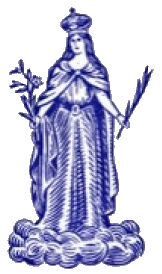 Žila okolo roku 160, pravdepodobne na území dnešného Turecka. Dlhý čas bola uctievaná ako patrónka a ochrana pred epidémiami. Dnes o jej živote a pôvode vieme veľmi málo.  ​​​​​​​V mladom veku sa stala manželkou Viktora – rímskeho vojaka zo Sieny. Ako kresťan sa počas prenasledovania kresťanov v Rímskej ríši nechcel vzdať svojej viery, za čo bol popravený sťatím. Mladá vdova Korona tiež zomrela ako mučenica. Pravdepodobne počas prenasledovania cisára Antonia Piu alebo Diokleciána. Bola popravená roztrhnutím medzi dvomi palmami. Najprv jej telo bolo priviazané doprostred dvoch pevne zohnutých paliem. Po ich uvoľnení jej telo bolo obrovskou silou roztrhnuté. V Rakúskom meste St. Corona am Wechsel je zasvätený kostol sv. Korone. V roku 1504 tam bola v dutom kmeni lipového stromu nájdená malá soška sv. Korony. Na pamiatku tejto udalosti bola postavená kaplnka. Mince razené rakúskou mincovňou v rokoch 1892-1924 sa nazývali „korunami“ na pamiatku svätice. Až do zavedenia eura sme platili korunami. A takéto ľudové pomenovanie peňazí/platidiel stále ostalo. To by malo vysvetliť skutočnosť, že sv. Korona je tiež patrónkou dobrej investície, resp. patrónka podnikateľov.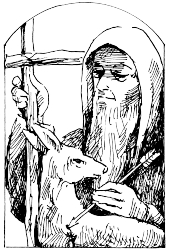 1. september: sv. Egídius, pustovníkPôvod mena: z gréc. aigis – záštita, ochrana. Narodil sa v druhej polovici 7. storočia v Aténach. Prišiel na územie Francúzska a usadil sa hlboko v lese ako pustovník. Legenda hovorí, že Egídia navštevovala každý deň v jaskyni laň, ktorá ho živila svojím mliekom. Raz chceli poľovníci kráľa uloviť laň, ale neviditeľná sila zabránila, aby sa k zvieraťu priblížili. Tak sa to opakovalo niekoľko dní, až sám kráľ prišiel na lov, aby laň zastrelil. Zviera utieklo k pustovníkovi do jaskyne a ležalo pri jeho nohách. Kráľ vystrelil šíp do vchodu jaskyne zarastenej húštím. Keď sa išiel pozrieť, či zasiahol, našiel krvácajúceho Egídia v jeho jaskyni a nezranenú laň túliacu sa k nemu. Panovník, ktorý nešťastie zavinil, mu ponúkol pomoc a peniaze. Egídius prosil, aby mu dal postaviť tu na samote kláštor. Kráľ bol rád, že môže svoju vinu napraviť. Okolo r. 680 vznikol v Provencii kláštor Saint Gilles, ktorý čoskoro poskytol prístrešie veľkému počtu zbožných mníchov. Egídius bol prvým opátom a viedol kláštor až do svojej smrti 1. septembra 720. Svoj posledný odpočinok našiel v kláštornom kostole. Pustovníkov hrob bol v stredoveku slávnym pútnickým miestom. Počíta sa k štrnástim pomocníkom v núdzi. V ikonografii je zobrazený ako pustovník v jaskyni, väčšinou s laňou; často má šíp v hrudi, niekedy je šípom zasiahnutá i laň; je oblečený do benediktínskeho opátskeho rúcha, na obrazoch má pri sebe atribúty knihu a palicu. Jedno z najstarších znázornení je v Kostole sv. Klimenta v Ríme: freska z 11. storočia; zobrazený je tiež spolu s inými pomocníkmi v núdzi alebo so známymi pustovníkmi.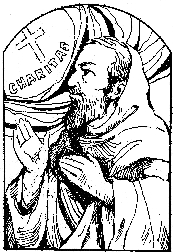 2. apríl: sv. František z Paoly, pustovníkPôvod mena: z tal. mena sv. Františka Assiského – Francesco – malý Francúz, Francúzik. Narodil sa v r. 1416 (uvádza sa tiež rok 1436). Pochádzal z chudobnej rodiny Paoly v Kalábrii. Keď mal niečo cez desať rokov, vstúpil k františkánom, neskôr šiel do pustatiny, kde viedol prísny život pustovníka – eremitu. Jeho askéza a horlivosť spôsobili, že začali k nemu prichádzať mnohí podobného zmýšľania. Z tohto podnetu založil r. 1454 v Cosenze kláštor a nazval ich „menšími bratmi“ – minimi. Do Francúzska ho pozval zomierajúci Ľudovít XI., ktorého pripravil na kajúcu smrť a zanechal na ňom i na okolí nezabudnuteľný dojem. Stal sa radcom jeho nástupcu Karola VIII. Ako askéta mal za vzor skúsenosti otcov púšte. Zomrel 2. apríla 1507 v Tours. Beatifikovaný bol r. 1513, kanonizovaný r. 1519. Sv. František bol hlavným patrónom kráľovstva Neapolu a Sicílie; dnes je nebeským ochrancom Kalábrie. Za svojho ochrancu ho uznali okrem iného mestá Tours, Turín, Ženeva, Neapol. Podanie hovorí, že keď loď nechcela vziať svätca na Sicíliu, kde mal založiť nový kláštor, preplával z Itálie na tento ostrov na svojom plášti. Je patrónom talianskych misionárov, námorníkov, pustovníkov, ochranca proti moru, vzývaný tiež býval pri manželskej neplodnosti. V ikonografii je zobrazený v rádovom habite menších bratov s kapucňou, často s nápisom Charitas (láska).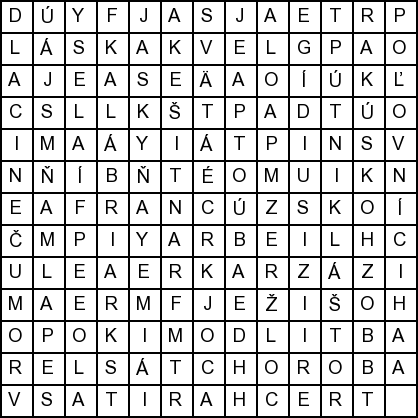 Osemsmerovka: Ježiš povedal: „Toto som vám povedal, aby ste vo mne mali pokoj. Vo svete máte súženie, aleATÉNY, CHARITAS, CHLIEB, CHOROBA, EGÍDIUS, EMERITA, FRANCÚZSKO, FRANTIŠEK, JASKYŇA, JEŽIŠ, KALÁBRIA, KLÁŠTOR, LAŇ, LEKÁR, LESY, LÁSKA, MODLITBA, MOR, MUČENICA, OPÁT, PALMA, PAOLA, PES, POĽOVNÍCI, PÚTNIK, RAKÚSKO, RÍM, SVÄTÁ, ZÁZRAK